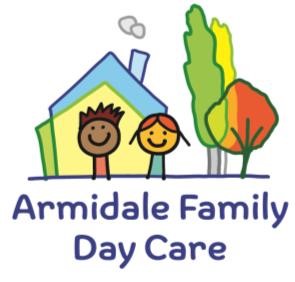                                       Armidale & District Family Day Care Ltd 95 Faulkner Street Armidale NSW 2350 Ph: 02 6772 5300 Email: admin@afdc.org.au                Authorisation to Administer Medication
(To be completed by the child’s parent or the person nominated to give authorisation on the child’s enrolment form) Please do not leave medication in your child’s bag.I give permission for (Educator)………………………………………………………………….…to administer medication to (Childs Name):...........................................           Date of birth .................................................. as tabled below.I give permission for my school aged child ................................ to self -administer medication for their medical condition under the supervision of (Educator) ……………………………………as tabled below.

Reviewed August 2023 To be completed by the parent/guardian To be completed by the parent/guardian To be completed by the parent/guardian To be completed by the parent/guardian To be completed by the parent/guardian To be completed by the Educator when administered To be completed by the Educator when administered To be completed by the Educator when administered To be completed by the Educator when administered To be completed by the Educator when administered Name of medication Reason for medicationReason for medicationLast administered Last administered To be administered (or circumstances to be administered) To be administered (or circumstances to be administered) Signature of parent/Guardian Medication administered Medication administered Dosage Administration Method of administrati on Name of medication Time Date Time Date Signature of parent/Guardian Time Date Dosage Administration Method of administrati on 